DOSTLUK İPİGenç adam iyi bir terziymiş. Bir dikiş makinesi bir de küçücük bir dükkânı varmış. Sabahlara kadar uğraşır didinirmiş. Pek az para kaza- nırmış. Soğuk bir kış gecesi dükkânı kapatırken elektrik sobasını açık unutmuş. Çıkan yangın onun felaketi olmuş. Artık ne bir işi varmış ne de parası.Günler boyu iş aramış ama bulamamış, Yük taşımış, bulaşıkçılık yapmış, yine de evinin kirasını ödeyecek parayı kazanamamış. Sonun- da ev sahibinin sabrı taşınca küçücük bir bavula sığan eşyaları ile birlik- te kendini sokakta bulmuş. Mevsim kış, hava ayaz köşedeki parktan başka gideceği yeri yokmuş. Açlıktan soğuktan bitkin bir şekilde bankta otururken, kocaman bir araba yanaşmış kaldırıma. Arka kapıyı açmaya çalışan şoförü kızgınlıkla yana itmiş arabadan inen yaşlı adam, “Yalnız bırakın beni, parkta dolaşırsam, belki sinirim geçer,” demiş. Zengin bir iş adamı olan ihtiyar, birkaç adım attıktan sonra parkta titreyen terziyi gör- müş. Terzi, adamın üzerindeki paltoya dikkatli bir şekilde bakıyormuş. Biraz siniri geçen ihtiyar: “Zavallı adam kim bilir nasıl üşüyordur? Acaba ona nasıl yardım etsem?” diye düşünmeye başlamış. Oysa terzinin düş- lediği paltonun sıcaklığı değilmiş. Çok kalın kaliteli kumaştan üretilen paltonun sahibine yakışmadığı, onun vücuduna uygun bir şekilde dikil- mediği imiş. Yaşlı adam terzinin yanına yaklaşıp, “Ne o evlat, bu ayazda parkta donmuşsun. İstersen paltomu sana verebilirim,” demiş.Terzi: “Hayır, teşekkür ederim. Ben sadece bu paltonun size göre olmadığını, kumaşı fazla kalın, size göre dikilmediğini düşünüyorum,” demiş. Bu cevaba yaşlı adam hayli şaşırmış. Çünkü o da çok para öde- yerek aldığı bu paltonun kendisine bir türlü yakıştıramıyormuş.Yaşlı adam: “Soğuktan titrerken nasıl böyle bir şeye dikkat edebili- yorsun?” diye sormuş. Terziden, “Ben terziyim,” yanıtını alınca, “Benim-le gel. Hayat hikâyeni yolda anlatırsın,” diyerek, terziyi arabaya bindir- miş.Bu karşılaşma terzinin hayatındaki dönüm noktası olmuş. Böyle ye- tenekli bir insanın işsiz ve evsiz kalmasına çok üzülen iyiliksever yaşlı adam terziye dükkân açması için yeteri kadar para vermiş. Bunun karşı- lığında tek istediği kendi elbiselerini bu genç terzinin dikmesi imiş.Terzi yeniden bir işe, hem de kendi işine başlamanın heyecanı ile deliler gibi çalışmaya başlamış. Bu arada yaşlı iş adamı desteğini esir- gemiyor, kendi çevresindeki zengin kişilerle tanıştırarak yeni siparişler almasını sağlıyormuş. Küçücük bir dükkân önce kocaman bir moda evi- ne dönüşmüş, sonra pek çok ünlü marka için üretim yapmaya başlamış. ‘Ünlü iş adamı’ diye anılır olmuş.Bir gün ihtiyar, terziyi ziyarete gitmiş. Terzi çok büyük bir iş bağlan- tısı yapmak üzere yurt dışına gidecekmiş. Uçağa yetişmesine az bir za- man varmış. Biraz sohbet ettikten sonra yaşlı adam birden fenalaşmış. Kalp krizi geçiriyormuş. Hemen ambulans çağırarak hastaneye kaldır- mış. Yeni iş adamımız büyük işi kaçırmamak isteği içinde uçağa da ye- tişmiş.Yaşlı adam krizi atlatmış. Uzun süre hastanede yatmış. Bir yandan da bir kez telefon ederek durumu soran terziyi bekliyormuş. Fakat terzi daha çok para kazanmak için oradan oraya koştururken, bir türlü yaşlı adamı ziyarete gidememiş. Aradan o kadar uzun süre geçmiş ki; bu se- fer de utancından yaşlı adamın kapısını çalamaz olmuş.Bir süre sonra terzinin işleri yolunda gitmemeye başlamış. Fabrika- larını kapatmak zorunda kalmış ve elinde kala kala küçük bir dükkân kal- mış. Utana sıkıla yaşlı adama koşmuş, hemen nerede hata yaptığını sormak için, son derece kırgın olan ihtiyar terziyi kabul etmiş ve ona, “Anlatacağım öyküyü dinledikten sonra çıkıp gitmeni istiyorum,” demiş. Başlamış anlatmaya.Bir zamanlar fakir bir oduncu varmış, ormanda bir kulübede yaşar- mış, odun keserek hayatını kazanırmış. Bir gün o çevrede iş bulamaz hale gelmiş, çıkınını alan oduncu eşeğine binip yola koyulmuş. Ağaçla- rın arasında yürürken, birinin kendisine seslendiğini duymuş. Başını kal-dırınca konuşanın bir bülbül olduğunu görmüş. Bülbül oduncuya, “Senin haline çok üzüldüm. Şimdi öyle bir büyü yapacağım ki eşeğin güzel şar- kılar söylemeye başlayacak. Sen de onunla gösteriler yapıp, çok para kazanacaksın,” demiş. Gerçekten eşek birbirinden güzel şarkılar söyle- meye başlamış. Oduncu o şehir senin, bu şehir benim dolaşıp eşeğe şarkı söyletiyor ve herkes onları izlemek için yarışıyormuş. Oduncu ve eşeği ülkede ün salmış.Bir gün yine gösteriye yetişmek için koştururken, bülbülün yardım isteyen sesini oduncu duymuş. Bir kedi bülbülü yakalamış yemek üze- reymiş. Oduncu şöyle bir duraklamış ama gösteriye gitmemeyi onca pa- rayı kaçırmayı gözü yememiş. Arkasına bakmadan oradan kaçmış.Gösteri başladığında ise eşeği her zamanki gibi güzel şarkılar söy- lemek yerine, sadece bir eşeğin çıkaracağı sesleri çıkarmış. Oduncu kendisini şarlatanlıkla suçlayan seyircilerinin elinden zor kurtarmış. İşte o zaman bülbül ölünce büyünün bozulduğunu anlamış.Yaşlı adam: “Bende senin bülbülündüm ve sen beni öldürdün. Bü- yü o yüzden bozuldu. Keşke güzel giysiler dikerken dostluk ipliğini ko- parmasaydın,” demiş.Terzi öyküyü dinleyince çıkıp gitmiş. Çünkü söyleyecek bir sözü yokmuş.Dostluk iplerini sıkı tutmanız dileği ile.Takım halinde çalışmalarda aşağıdaki konuların cevaplarını bulabil- meliyiz.Önceliklerimizi daha iyi nasıl tespit deriz? Nasıl organize olabiliriz?Daha iyi nasıl disipline oluruz?Yaratıcılığımızı işin içine nasıl katarız?Girişimciliğimizi kararlılıkla nasıl somutlaştırırız?Nasıl bir sistem oluşturulacak?Kontrol ve denetimi nasıl yapılacak?Sürdürülebilir ve devamlılık nasıl sağlanacak? Bu işin bir numaralı ustası nasıl oluruz?Grup toplantılarında yukarıda ele alınan her konu, ayrıca tespit edi- len hedefler aşağıdaki sıraya göre tek tek incelenmelidir.Kim nasıl görüyor?Neden, önemi nedir?Hangi evrensel değerler bu nedenleri destekliyor?Hangi yetenek ve becerilerimizle nasıl başarabiliriz?Ne gibi eylem, aksiyon ve davranışlarda bulunabiliriz?Ne zaman, nerede, çevremizle uyum içinde potansiyel işi başarabiliriz?Farkındalığımızı nasıl artırabiliriz?Grup toplantılarında başarılı olabilmek için, toplantıda uyulması ge- rekli olan prensipler tanımlanmalıdır. Saat kaç da başlayacak ve bitecek? Kim yönetecek? Toplantı üyelerinin kendilerini güvende hissetmeleri, ve- rimli fikirler üretmeleri ve adapte olmaları için aşağıdaki hususlara dikkat edilmelidir.Toplantının hedefi somut olarak belirlenmelidir.Gündem buna göre hazırlanmalıdır. Bir kişi gündemi takip etmelidir.Planlama safhasında, ‘Nasıl gerçekleştiririz?’, ‘Kalıcılığını nasıl sağlarız?’, ‘Başardığımızı nasıl anlarız?’ sorularına cevap bulunmalıdır.Bu çalışmanın sonucu ne olacaktır? Akılcı, ölçülebilir, çevreyle, kabiliyetlerimizle uyum içinde cevap aranmalıdır.Deneyimler göz önüne getirilmelidir.Pozitif olarak beyin fırtınası yapılıp, verilerle karşılaştırılmalıdır.Eylem adımları tek tek tespit edilmelidir.Sonuçta başaracağımız eylem kutlanmalı.Gerçek takımı ortaya çıkaracak ve bir arada tutacak olan insani değerler ortak nokta olarak belirlenmelidir.Farklı kişiler toplantılarda başkanlık yapmalıdır.Farklı kişilik özellikleri olan insanlar konuşmalıdır.Takım bireyleri hedefe varmak için tutkulu olmalıdır.Grup olarak; üyeler yaratıcı, değişime, gelişime ve başarıya götü- ren faklılıkları ortaya koymalıdır.Takım halinde çalışmanın faydası. “Bir elin nesi var, iki elin sesi var,” atasözünde çok güzel ifade edilmiştir. Toplumsal hayatımıza yüzyıllarca et- ki etmiş olan vakıf ve localar da Anadolu kültürümüzde dayanışmanın ne kadar önemli olduğunu sergilemektedir.Takım halinde yardımlaşarak çalışmak, ilkelerimizde yer alan daya- nışmanın vazgeçilmez olduğunu göstermektedir.Ailede; anne-baba ve çocuklar, Fabrikada; mühendis, ustabaşı ve işçiler, Gemide; kaptan, tayfalar ve miçolar,Uçakta; kaptan, hostesler ve kule personeli vs.Bu örnekleri çoğaltmak mümkündür. Bireyler yaptıkları işlerde tek başlarına tam olarak başarılı olamazlar; çünkü onları destekleyecek diğer elemanlara mutlaka ihtiyaç duyarlar.Cumhuriyet döneminde ülkemizin ve köylerimizin kalkınmasına katkı- lar sağlamış İMECE usulü, dayanışmanın veya takım halinde çalışmanın en canlı ve en güzel örneğidir. Bu sayede yolu olmayan köye yol, suyu ol- mayan köye su getirilmiştir.Ruhunda, özünde yardımlaşmayı seven Türk Ulusu günün koşulları- na uygun olarak bugün çeşitli isimler, sloganlar altında İMECE’yi yaşat- maktadır. Örneğin;Devlet - millet el ele. Kendi gemini kendin yap. Bir derslik de sen yap.Bir kibrit de sen yak. Mehmetçik VakfıSivil toplum kuruluşları vs.Bu sloganlar sayesinde, ordumuza yeni gemiler, uçaklar alınmış, okulu olmayan köylere ve kasabalarımıza, şehirlerimize okullar yapılmış-tır. Bütün bunların gerçekleşmesi için halkınızla iyi bir İLETİŞİM kurmuş ol- manız gerekmektedir. Saygı duyacak, güvenecek ve değer vereceksiniz. Toplumu teşkil eden ailelerle iletişim noktasının doruğa ulaşmış olması, o ailelerde iyi bir AİLE KÜLTÜRÜNÜN oluştuğunu gösterir.‘BEN’den ‘BİZ’e geçiş duygusu, olgunluğunu tamamlayan ailelerde son aşama olarak ‘BİZ’ duygusunu oluşturur. Tam da bu noktada takım çalışmalarında ve işlerde sinerji kavramıyla karşılaşıyoruz. 	9.1. SİNERJİ NEDİR?	Sinerji, bütünün kendi parçalarından daha büyük olduğunun ifadesi- dir. Bütünü oluşturan parçalar arasındaki ilişkiler, bağımsız olarak bir an- lam taşırlar ve bütüne ayrı bir anlam katarlar. Parçalar bu ilişkiler sayesin- de anlamını kazanır ve diğer parçalarla bütünleşirler.Sinerji, iyi kavrandığı zaman bütün yaşamın en yüksek etkinliğidir. En zor durumlarda sinerji kazan/kazan amacını ve empatik iletişimle ilgili be- cerileri odak noktası olarak seçer.Sinerji, ‘yaratıcı işbirliği ilkeleri’ni ortaya koyar. İnsanları birleştirir. İç- lerindeki büyük enerjiyi açığa çıkarır. Sinerji karşılıklı öğrenmeyi, sevgi ve gelişmeyi hedefler. İnsanların birbirlerinin eksiklerini tamamlamalarına, benlik duygusundan kurtulmalarına, birbirlerini amaç gözetmeden destek- lemelerine ve birbirlerine yardımcı olmalarına katkıda bulunur. Herkes bir- birine yardım eder. Güven ve işbirliği ile sinerji çoğalır. Kazancın artması, ilerlemek için üçüncü seçeneklerin yaratılması sağlanır. Sinerji çok etkili ve geçerli bir ekip çalışmasıdır, güç kazanmaktır.‘Gelişmiş’ insan kendi temel ilke ve değerleri çerçevesinde anlamlı bir yaşam oluşturmak üzere önceliklerini seçer. Kişiler arası işbirliğinin nasıl yaratıcı işbirliğine yani sinerjiye dönüşebileceğini bilir.Sinerji ilke merkezli liderliğin özüdür. Önemli bir katalizör görevi ya- par ve insanların içindeki büyük güçleri açığa çıkarır. Sinerji güç verici, bir- leştirici, en etkili duygusal ve fiziksel başarıdır. Sinerji, doğada her yerde görülebilir. Mesela bir arı kovanını düşünün. Kovanda belli bir iş bölümü vardır. Bazı arılar petekleri yapar, bir diğeri yavrulara bakar, diğerleri orta- lığı temizler. İşte size sinerji…Peki, cansız dediğimiz bitkiler… İki bitkiyi yan yana diktiğinizde bir sü- re sonra kökleri birbirine karışır ve böylece toprağın niteliği gelişir. Her iki bitki de daha iyi yetişir.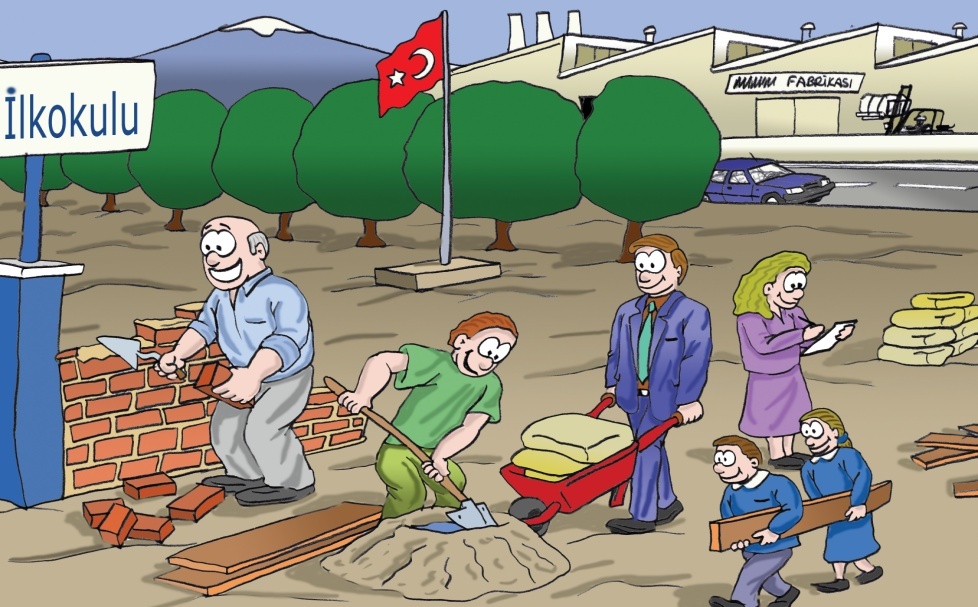 İki tahta parçası bir araya koyulduğu zaman, ayrı ayrı taşıyabilecek- leri ağırlıktan daha fazlasını kaldırırlar.Bütün, parçalarının toplamından daha büyüktür. Hiçbirimiz hepimiz- den daha güçlü değiliz.Sinerjinin özü, farklılıklara değer vermektir. Onlara saygı göstermek- tir. İnsanın güçlü yönlerini geliştirmek, zayıf yönlerini telâfi etmektir.Ailede sinerjinin yaratılması daha fazla hizmet, daha fazla katkı, da- ha az koruyuculuk, daha az bencillik ve daha az düşmanca tutum ortaya çıkarır.Savunmacı iletişim yerine açık iletişim, güvensizlik yerine güven, da- ha çok yargılama yerine daha çok anlayış o aileye egemen olur.Sinerji yaratıcılığı içerir; yaratıcılıkta önemli ölçüde risk bulunur. Bu ne- denle birçok kişi sinerjiyi riskli bulur. Risk alabilmek için kişinin iç dünyası- nın sağlam temeller üzerine oturmuş olması gerekir. Bu içgüven olmadan kişi riskli girişimlere atılmaya cesaret edemez. Farklılıklara kendini açamaz. Sinerjiyi yok eden anlayış, dikotomik, yani sen-ben düşüncesine da-yalı bir anlayıştır. Kökeninde sen-ben felsefesi hâkimdir.Sinerjik düşünce ise Kazan/Kazan yaklaşımı içinde biçimlenir ve ‘hem ben, hem sen’ temeline dayanır.Sen-Ben düşüncesi insanlara etki etmek için karşısındakileri küçült- meye, onların hatalarını ortaya koymaya, onları geçersiz ve güvenilmez kılmaya çalışırlar. Bu tür stratejilerle kanacaklarını zannederler. Gerçek yaşamlarda karşılıklı dayanışma olmadığından, başkalarını kötüleyen kişi bu arada kendini de kötülemektedir.Sinerji, anne ve babanın çocuklarıyla paylaşımındaki iletişimde yat- maktadır.Sinerjide yaratıcı zihin, yeni seçenekler ve üçüncü alternatifler vardır. Bu, özellikle ailede alınan kararların ortak sorumluluklar altında alındığını gösterir. Sinerji, hastaların almış oldukları ilaçların tesirini artırmak için, ilaçla-rın yanında verilen vitamin hapları gibidir.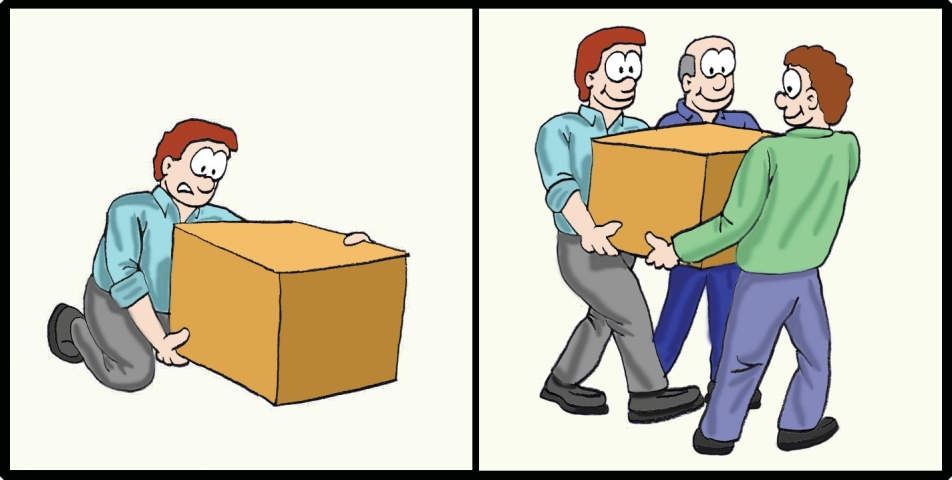 Sinerji yaratmak için neler yapmalıyız?Nereye varmak istediğinizi tespit edin.Aile içinde ilişkileri geliştirmek için zaman ayırın.Aile içinde olaylara bakış açısını (paradigmaları) geliştirin.Kazan/Kazan düşüncelerinizle, eylemleriniz süreklilik kazansın.İyi bir dinleyici olun, anlamaya çalışın.Nereye Varmak İstediğinizi Tespit Edin: Nereye varmak istedi- ğinizi bilmiyorsanız, bilinmeyene adım atıyorsunuz demektir. Bu davranış sizi kaosa sürükleyebilir. Bir işe ‘sonunu düşünerek başlama alışkanlığı’ ile başlamak, bazen sonunuz değil, çözümünüz olur.İlişkileri Geliştirmek İçin Zaman Ayırın: Aile içinde iletişimin önemi çok büyüktür. Aile ve toplumsal yaşantımızda karşılaştığımız olum- suzlukların temelinde iletişim bozuklukları yatmaktadır. İyi bir aile kültürü yaratmak için sabra ihtiyaç vardır. Bizler yerinde ve zamanında her şeyi vermeliyiz. Çiçeklere suyu her zaman veremezseniz, sürekli sularsanız çi- çeğiniz çürür. Ailemiz bizim ilk okulumuzdur. Hayata dair ilk bilgileri bura- da öğreniriz. Bu okulda, aileniz bir bahçe, çocuklarınız birer çiçek, sizler bir bahçıvansınız. Bizler her zaman hareketlerimizle, davranış biçimimizle, konuşmalarımızla çocuklarımızı etkilediğimizi unutmamalıyız.Aile İçinde Olaylara Bakış Açısını (Paradigmayı) Geliştirin: ‘Başarı’ tek bir kişinin gayreti ile değil, tüm çalışanların ortak gayretlerinin bir sistem içinde müşterek bir hedefe yönelmesi ve takım çalışması ile mümkün olur.Sinerji biriyle yeni bir şey yaratmada, son derece bağlayıcı olabilir. Karşılaştığınız herhangi bir mücadelede başarılı olacağınız gibi, bir aile kültürü yaratmanıza da yardımcı olur. Eğer olaylar karşısında aynı fikirler üretilip, aynı düşünceler konuşuluyorsa sinerji yaratmanız mümkün ola- maz. Herkesin kendi düşüncesini söyleyebilmesinin altında iletişim yat- maktadır. İletişimi geliştirmek aile içerisinde herkesin, özgür iradesini, bi- lincini, hayal gücünü ve karar verme yeteneğini kullanabildiğini gösterir. Böylece bir konu veya olay karşısında sağlıklı yorum yapma yeteneğine kavuşmuş olursunuz.‘Kazan/Kazan’a Önem Verin ve Devamlı Düşünün: Kazan/Ka- zan’ın benimsendiği bir ailede bireyler, isteklerinden ve söylediklerinden dolayı sindirilmeyeceklerini, her iki taraf için de en uygun çözümün bulu- nacağını bilir ve kendilerini güvende hissederler. Bu da mevcut sorunların çözümünde sorumluluk almalarını kolaylaştırır.İyi Bir Dinleyici Olun, Anlamaya Çalışın: Karşımızdaki insanın konuşmasına, fikrini söylemesine izin vermeliyiz. Onun görüşüne saygı göstermeliyiz. Sizin doğrunuz olan herkes için doğru olmayabilir.Sinerji karşılıklı sorumluluk sağlar. İnsanların daha dürüst, daha içten olması gerektiği bilincinin oluşturduğu son alışkanlıktır. Sinerji, bir artı birin üç veya daha fazla ettiği ortamdır. Sinerji ağaçtaki meyvedir. Beslemedik- çe, sulamadıkça, o olgun hale gelmedikçe bu meyveyi alamazsınız.Medeni ve kültürlü insan her koşulda ilke ve değerler bilinciyle hare- ket eder. Hayatınızın odak noktasına ilke merkezliliği yerleştirmek size, ai- lenize ve topluma sürekli kazanç ve mutluluk sağlayacaktır. 	9.2. BİR SİNERJİ ÇALIŞMASI:	Bu yöntemin ailenizde nasıl işleyeceğini görmek istiyorsanız, çözül- mesi gereken bir konuyu ele alın ve şöyle sorular sorarak o konuyu çöz- meye çalışın.Herkesin bakış açısında sorun görünen nedir?Dâhil olan anahtar konular nelerdir?Tamamen kabul edilir bir çözümü ne sağlar?Birlikteliği sağlayacak yeni seçenekler nelerdir?Sonuç olarak, insanlar sinerjiyi yaşamlarında kullanışlı hale getirdik- leri zaman daha etkili ve daha mutlu olurlar. Gelişmiş insan her türlü koşul altında ilke ve değerler bilinciyle hareket eder ve sinerjik iletişim sağlar. Unutmayalım, sinerjiyi en güzel bedenimiz yaratır. Vücuttaki her bir orga- nımız birbiriyle büyük bir uyum içinde çalışarak, güçlü bir makinenin çalış- ması gibi tüm bedenin mükemmel çalışmasını sağlar.Paranın, mülkiyetin veya kişisel hobilerin, zengin sinerjik ilişkilerin ye- rini tutmasına izin vermek yanılgısına asla düşmeyin. Bu şeyler sinerjininyerini alabilir. Ama bunlar sadece yanılgıdır. Bu şeyler geçici olarak sakin- leştirse bile, asla gerçekten tatmin etmeyecektir. Mutluluğun paradan, eş- yadan, şöhretten gelmeyeceğini asla unutmayın; mutluluk sevdiğiniz ve saygı duyduğunuz insanlarla olan ilişkinizin kalitesinden gelecektir. 	9.3. HAYATIN İÇİNDEN:	Bir eğitmenimiz anlatıyor: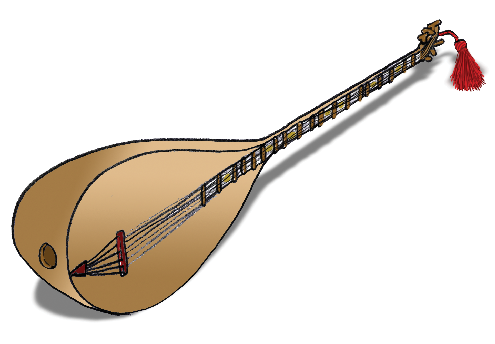 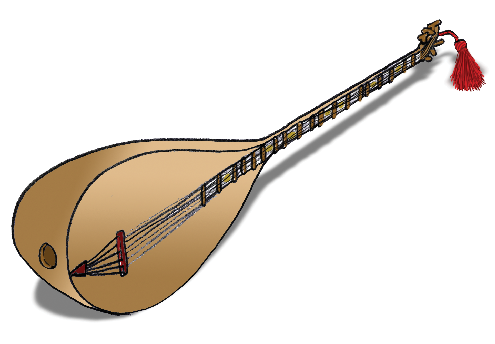 Bizim ailemiz, herkesin, düşündüklerini ve yaşadıklarını paylaştığı bir ailedir. Bir akşam adetimiz olduğu üzere hep beraber oturmuş sohbet ediyorduk, konuşmalar sırasında bir baktım ki bizim küçük oğlumuz bü- yümeye başlamış. Sorduğum sorulara olgun ve mantıklı cevaplar verdi- ği gibi çok da güzel soru soruyor ve cevabı da dikkatle dinliyor. Kendi kendime dedim ki oğlum artık büyümüş. İyi bir gelecek için kendine gü- ven kazanması ve kendini ispatlaması gerekiyor. Bunu nasıl sağlayabili- riz acaba diye düşünürken, birden aklıma geldi, onu sosyal bir aktiviteye yönlendirmeliydik. Bu düşüncelerimi eşimle paylaştım, o da beni destek- liyordu ve sonunda oğlumuzu saz kursuna göndermenin iyi bir fikir oldu- ğunda karar kıldık.Konuyu oğlumuzla da paylaştık ama o, kurs verilen yerin uzak olduğunu iddia ediyor, gidip gelmenin onun için bir zorluk olacağından bahsediyordu. Bunun üzerine eşim oğluma: “Oğlum biz de seninle beraber gelirsek, na- sıl olur?” dedi. Oğlum: “An- nem de mi gelecek?” dedi.“Evet, elbette.” dedim, oğlum bu fikre bayıldı. Böylece hep birlikte saz kursuna kayıt olduk. Ailecek aynı sınıftaydık, bizim beraberce gitmemiz sınıfta tatlı gülüşmelere de sebep oluyordu. “Zebil ailesi burada mı?”… Kursumuz sekiz ay kadar devam etti.Bir sürüye saldıran iki aç kurtun verdiği zarar, kişinin mal ve mülkü hırsıyla dine ve topluma verdiği zarardan fazla değildir. (Hadis)Zincir en zayıf halkası kadar güçlüdür. (Çin Atasözü)Hata değil, çare bulun. (Henry Ford)Yaratıcılık, çalışma, çabalama ve sabırla elde edilir. (Georges Buffon)İcat etmek sabırla olur. (Fransız Sözü)Başarmak için “Başaracağım!” diye başla.Taşı delen suyun kuvveti değil, damlaların sürekliliğidir.Hayırlı bir işe başlayacağın zaman acele et. Çünkü, uzun uzadıya düşünecek olursan, seni o hayırlı işten caydıracak bazı    olaylar çıkabilir. (Hz. Muhammed)Büyük işlerde önemli atılımlar ancak birlikte çalışma ile eldeedilebilir. (Mustafa Kemal Atatürk)Gelecek, çalışkan olanlarındır. (Mustafa Kemal Atatürk)Doğru düşünce bilgidir. (Eflatun)Pratik bütün öğretmenlerin en iyisidir. (Puplius Syrus)Arpa verilmeyen at, kamçı zoruyla yürümez.Ayıpsız dost arayan dostsuz kalır.Aza kanat etmeyen çoğu bulamaz.Azgınlığın sonu rezil veya yok olmaktır. (Hz. Ali)Bir kimseden gördüğün iyiliği sakın aklından çıkarma. (Hz. Ali)Dostlarına hürmet et, izzet ve ikramda bulun; bir babanın evladına yapacağı muameleyi yap. (Hz. Ali)Alıcı ol, satıcı ol, kalıcı ol, bulucu ol, sakın bölücü olma.Fikirlerin çarpışmasından hakikatler doğar. (Namık Kemal)Sorumlu olan kişilerin karar vermesini sağlayın, siz onlara danışmadan karar verirseniz, çalışanlar bu kararlar için sorum- luluk duymaz. (Mustafa Kemal Atatürk)Ne ekerseniz onu biçersiniz.